Užduotys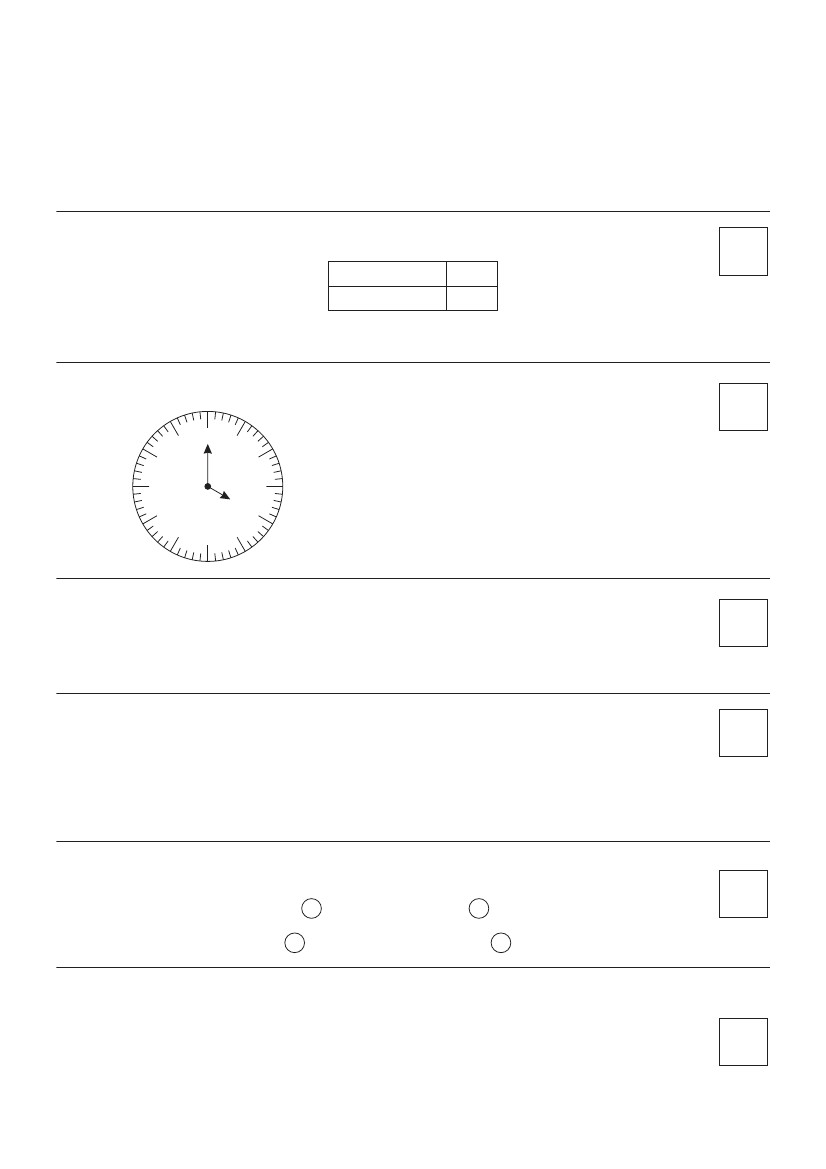 Antros klasės mokinių miesto matematikos olimpiada .Школа.......................................................................................................................Имя, фамилия ученика............................................................. Kласс.....................1. Сколько прямоугольников видите? Обведите верный ответ.1 t.5;2.Напишите , сколько времени показывают часы:11109876541212310;7;91 t.Часы показывают .................. часПолчаса назад часы показывали .................. час3. Решите примеры :30 + 4 x 8 = ...........91 - 27 : 9 = ...........(80 - 56) : 4 = ...........100 - 10 x 9 + 3 = ...........2 t.4. Ауримас купил 4 картины пo 10 цт и 3 - пo 7 цт. Получил сдачи 39 цт. Сколько денег продавцу дал Ауримас ?2 t.Ответ.: .........................................................................................................5. Вставь знаки <, > или =.18 мин60сек 3час1 мин  30 м14 сут30 cм22 час2 t.6.Угнис провел в Паланге  2 недели и 6 дней, а Ева - неделю и 5 дней.На сколько дней дольшебыл в Паланге Угнис чем Ева ?2 t.Ответ.: .........................................................................................................7. Начертите один отрезок длиной  , другой – на 3 см длиннее  первого, а третий –    равный  сумме длин первого и второго отрезков .8. Между какими числами  надо поставить знаки  „-“ , чтобы равенства были верными?3 4 5 6 7 = 169 8 7 6 5 = 177 6 5 4 3 = 289. Используя данные диаграммы , ответьте, сколько есть :Геоцинтов........Фиалок........Тюльпанов........Нарцизов.......3 t.3 t.3 t.40302010Каких цветов собрано меньше всего? ............................Каких цветов собрано больше всего? ...........................тюльпаныгеоцинтынарцизыфиалкиНа сколько фиалок собрано меньше чем тюльпанов? .............10. Напишите, сколько кубиков надо положить, чтобы коробка была полной.3 t........................................11. Сумма трех сторон волшебного  квадрата  во всех направлениях равна 18. Какое число надо написать вместо буквы  Y ?Y11   610Мог набрать 25 баллов. Набрал ................3 t.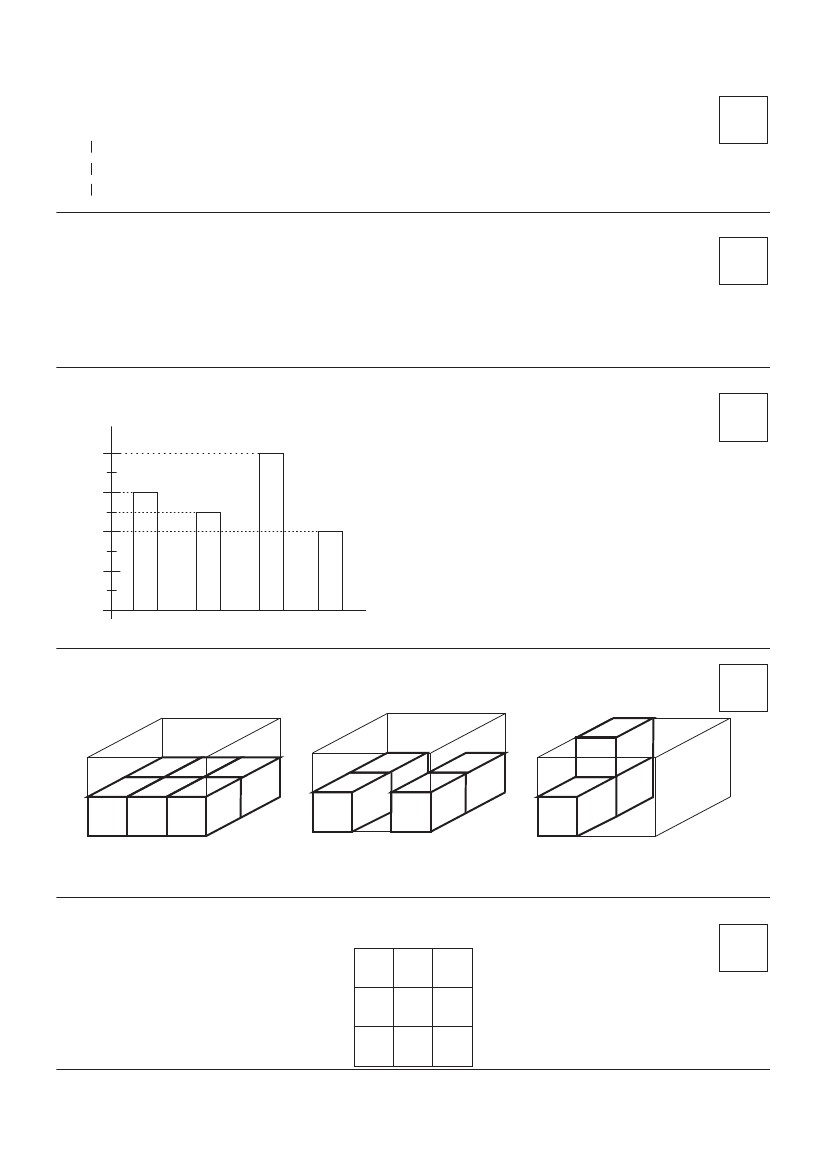 